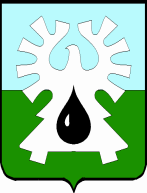 ГОРОДСКОЙ ОКРУГ УРАЙХанты-Мансийского автономного округа-ЮгрыАДМИНИСТРАЦИЯ ГОРОДА УРАЙКомитет по финансам администрации города УрайПРИКАЗот  23.06.2021                                                                                                                             № 65-лсО проведении конкурса на замещение вакантной должности муниципальной службы в Комитете по финансам  администрации города УрайВ соответствии со статьей 17 Федерального закона от 02.03.2007 №25-ФЗ                             «О муниципальной службе в Российской Федерации» и на основании решения Думы города Урай от 01.11.2007 №86 «Об отдельных вопросах замещения должностей муниципальной службы в городе Урай»: Провести конкурс на замещение вакантной должности муниципальной службы – главный специалист отдела сводного бюджетного планирования и использования бюджета  бюджетного управления Комитета по финансам администрации города Урай (должность муниципальной службы старшей группы, учреждаемая для выполнения функции «специалист»). Конкурс проводится в два этапа:1) тестирование по вопросам организации муниципальной службы и противодействия коррупции 21 июля 2021 года с 10.00 час. по местному времени в зале заседаний администрации города Урай по адресу: город Урай, микрорайон 2, дом 60, каб. 304. 2) собеседование с конкурсной комиссией 22 июля 2021 года с 14.15 час. по местному времени в зале заседаний администрации города Урай по адресу: город Урай, микрорайон 2, дом 60, каб.304. 2.	Утвердить условия конкурса на замещение вакантной должности муниципальной службы в Комитете по финансам администрации города Урай (приложение 1).3. Утвердить состав комиссии для проведения конкурса на замещение вакантной должности муниципальной службы в  Комитете по финансам администрации города Урай (приложение 2) со сроком работы с 24 июня 2021 года по 30 июля 2021 года. Порядок работы комиссии определён порядком проведения конкурса на замещение должностей муниципальной службы в городе Урай, установленным решением Думы города Урай  от 01.11.2007 №86. 4. Опубликовать приказ в газете «Знамя», разместить на официальном сайте органов местного самоуправления города Урай в информационно-телекоммуникационной сети «Интернет» и в федеральной государственной информационной системе «Единая информационная система управления кадровым составом государственной гражданской службы Российской Федерации».5. Контроль за выполнением приказа оставляю за собой.Председатель                                                                                                              И.В. ХусаиноваПриложение 1  к приказу Комитета по финансам администрации города Урайот 23.06.2021 № 65-лсУсловия конкурсана замещение вакантной должности муниципальной службыв Комитете по финансам администрации города Урайглавного  специалиста отдела сводного бюджетного планирования и использования бюджета  бюджетного управления Комитета по финансам администрации города Урай(должность муниципальной службы старшей группы, учреждаемая для выполнения функции «специалист»)1. Квалификационные требования к уровню профессионального образования, стажу муниципальной службы или работы по специальности, направлению подготовки:1) среднее профессиональное образование «Экономика и бухгалтерский учет (по отраслям)», «Финансы» или высшее образование по специальности, направлению подготовки: «Государственное и муниципальное управление», «Экономика», «Менеджмент», «Финансы и кредит»  или иные специальности и направления подготовки, содержащиеся в ранее применяемых перечнях специальностей и направлений подготовки, для которых законодательством об образовании Российской Федерации установлено соответствие указанным специальностям и направлениям подготовки;2) требований к стажу муниципальной службы или стажу работы по специальности, направлению подготовки не установлено. 2. Квалификационные требования к профессиональным знаниям и умениям:           2.1. Главный специалист  должен обладать следующими базовыми знаниями:1) знанием государственного языка Российской Федерации (русского языка);2) правовыми знаниями основ:                           а) Конституции Российской Федерации;б) Федерального закона  от 06.10.2003 №131-ФЗ «Об общих принципах организации местного самоуправления в  Российской Федерации»;в) Федерального закона от 02.03.2007 №25-ФЗ  «О муниципальной службе в Российской Федерации»;г) Федерального закона от 25.12.2008 №273-ФЗ   «О противодействии коррупции»;д) Закона Ханты-Мансийского автономного округа – Югры от 20.07.2007 №113-оз «Об отдельных вопросах муниципальной службы в Ханты-Мансийском автономном округе – Югре».2.2. Главный специалист должен обладать знаниями которые необходимы для исполнения должностных обязанностей в соответствующей области деятельности и по виду деятельности:1) в сфере законодательства Российской Федерации:а) Бюджетного кодекса Российской Федерации;б) Налогового кодекса Российской Федерации;в) Трудового кодекса Российской Федерации;г) Федерального закона от 27.07.2006 №152-ФЗ  «О персональных данных»;д) Федерального закона от 02.05.2006 №59-ФЗ «О порядке рассмотрения обращений граждан Российской Федерации»;е) Федерального закона от 28.06.2014 №172-ФЗ «О стратегическом планировании в Российской Федерации»;ё) Федерального закона от 6 декабря 2011 г. № 402-ФЗ «О бухгалтерском учете»;ж) Приказа Министерства финансов Российской Федерации от 01.12.2010 г. №157н «Об утверждении Единого плана счетов бухгалтерского учета для органов государственной власти (государственных органов), органов местного самоуправления, органов управления государственными внебюджетными фондами, государственных академий наук, государственных (муниципальных) учреждений и Инструкции по его применению»;	з) Приказа Министерства финансов Российской Федерации от 28.12.2010 №191н  «Об утверждении Инструкции о порядке составления и представления годовой, квартальной и месячной отчетности об исполнении бюджетов бюджетной системы Российской Федерации»; 	и) Приказа Министерства финансов Российской Федерации от 25.03.2011 №33н «Об утверждении Инструкции о порядке составления, представления годовой, квартальной бухгалтерской отчетности государственных (муниципальных) бюджетных и автономных учреждений»;	к) Приказа Министерства финансов Российской Федерации от 06.06.2019 №85н "О Порядке формирования и применения кодов бюджетной классификации Российской Федерации, их структуре и принципах назначения";	л) приказ Министерства финансов Российской Федерации от 30.03.2015 №52н «Об утверждении форм первичных учетных документов и регистров бухгалтерского учета, применяемых органами государственной власти (государственными органами), органами местного самоуправления, органами управления государственными внебюджетными фондами, государственными (муниципальными) учреждениями».2) В сфере законодательства Ханты-Мансийского автономного округа – Югры: а) Устава (основного закона) Ханты-Мансийского автономного округа – Югры;б) Закона Ханты-Мансийского автономного округа – Югры от 10.11.2008 №132-оз "О межбюджетных отношениях в Ханты-Мансийском автономном округе - Югре";в) Закона Ханты-Мансийского автономного округа – Югры от 20.07.2007 №99-оз "Об отдельных вопросах организации и осуществления бюджетного процесса в Ханты-Мансийском автономном округе - Югре";г) нормативный правовой акт Ханты-Мансийского автономного округа – Югры об основных направлениях бюджетной политики Российской Федерации на очередной финансовый год и плановый период.3) Муниципальных нормативных  правовых актов города Урай, в т.ч. устава города Урай. 4) Положения  Комитета по финансам администрации города Урай.5) Положения о бюджетном управлении  комитета по финансам.     	6) Положения об отделе сводного бюджетного планирования и использования бюджета бюджетного управления комитета по финансам.7) Порядка подготовки муниципальных правовых актов города Урай.     	8) Правил  внутреннего трудового распорядка комитета по финансам. 	9) Кодекса этики и поведения муниципальных служащих органов местного самоуправления города Урай.10) Порядка работы со служебной информацией. 11) Правил и норм охраны труда, техники безопасности и противопожарной защиты. 12) Инструкции по делопроизводству в администрации города Урай.13) Настоящей должностной инструкции.14) Иных правовых актов Российской Федерации, Ханты-Мансийского автономного округа – Югры, муниципальных правовых актов, необходимых для надлежащего исполнения должностных обязанностей, устанавливаемых настоящей должностной инструкцией.15) Иные знания:понятие бюджета и его социально-экономическая роль в обществе;понятие бюджетной системы Российской Федерации;понятие и цели бюджетной политики;понятие и виды бюджетной отчетности;понятие и состав бюджетной классификации.2.3. Главный специалист должен иметь навыки:1) работы в сфере бюджетного планирования и использования бюджета; 2) проведения анализа исполнения бюджета; 3) разработки проекта бюджета городского округа в соответствии с бюджетной классификацией по всем направлениям;4) составления  бюджетной отчетности;5) составления и ведения бюджетной росписи;6) работы с людьми;     7) предупреждения и разрешения конфликтов; 8) подготовки делового письма; 9) комплектования, хранения, ведения учета и использования архивных документов;10) применения нормативных правовых актов в соответствующей сфере  деятельности, осуществления подготовки документов и инструктивных материалов, в том числе проектов правовых актов по вопросам, входящим в компетенцию муниципального служащего;11)  работы с гражданами, представителями  организаций и работниками других органов администрации города Урай   по  вопросам, входящим  в  компетенцию  муниципального  служащего.3. Для участия в конкурсе гражданин, претендующий на замещение должности муниципальной службы, представляет следующие документы:1) заявление на участие в конкурсе;2) заполненная и собственноручно подписанная анкета по форме, утвержденной Распоряжением Правительства Российской Федерации от 26.05.2005 №667-р;3) паспорт;4) трудовую книжку и (или) сведения о трудовой деятельности, оформленные в установленном законодательством порядке, за исключением случаев, когда трудовой договор (контракт) заключается впервые;5) документы об образовании, а также, по желанию гражданина, документы о дополнительном профессиональном образовании, о присвоении ученой степени, ученого звания;   6) документ, подтверждающий регистрацию в системе индивидуального (персонифицированного) учета, в том числе в форме электронного документа;7) свидетельство о постановке физического лица на учет в налоговом органе по месту жительства на территории Российской Федерации;8) документы воинского учета – для военнообязанных и лиц, подлежащих призыву на военную службу;9) заключение медицинской организации об отсутствии заболевания, препятствующего поступлению на муниципальную службу;10) сведения о своих доходах, полученных от всех источников (включая доходы по прежнему месту работы или месту замещения выборной должности, пенсии, пособия, иные выплаты) за календарный год, предшествующий году подачи документов для замещения должности муниципальной службы, а также сведения об имуществе, принадлежащем ему на праве собственности, и о своих обязательствах имущественного характера по состоянию на первое число месяца, предшествующего месяцу подачи документов для замещения должности муниципальной службы (на отчетную дату);11) сведения об адресах сайтов и (или) страниц сайтов в информационно-телекоммуникационной сети «Интернет», на которых гражданин, претендующий на замещение должности муниципальной службы, размещал общедоступную информацию, а также данные, позволяющие его идентифицировать.4. Документы предоставляются в Комитет по финансам администрации города Урай  (кабинет 211, телефон 2-33-18  доб.1)  до 13 июля 2021 года включительно в рабочие дни с 8:30 до 12:30 и с 14:00 до 17:12 часов.5. Проект трудового договора с муниципальным служащим:ТРУДОВОЙ ДОГОВОР №  на замещение должности муниципальной службы и о прохождении муниципальной службы в Комитете по финансам администрации города Урай город Урай                                                                             		_________ 20__ годаКомитет по финансам администрации города Урай в лице _____________________________, действующего на основании  __________________________________, именуемый в дальнейшем по тексту договора КОМИТЕТ, с одной стороны, и гражданин Российской  Федерации _________________, действующий от своего имени и в своих интересах, именуемый  в  дальнейшем  по тексту договора МУНИЦИПАЛЬНЫЙ СЛУЖАЩИЙ, с другой стороны, на основании приказа Комитета по финансам администрации города Урай от _____________ № _________ заключили настоящий трудовой договор о нижеследующем:I. ОБЩИЕ ПОЛОЖЕНИЯ1.1. По настоящему трудовому договору МУНИЦИПАЛЬНЫЙ  СЛУЖАЩИЙ берет на себя обязательства, связанные с замещением должности муниципальной службы и прохождением муниципальной службы в Комитете по финансам администрации города Урай, а КОМИТЕТ обязуется обеспечить МУНИЦИПАЛЬНОМУ  СЛУЖАЩЕМУ прохождение муниципальной службы в соответствии с действующим законодательством Российской Федерации и Ханты-Мансийского автономного округа - Югры о муниципальной службе.1.2. Место работы – Комитет по финансам администрация города Урай, местонахождение – Российская Федерация, Ханты-Мансийский автономный округ – Югра, город Урай, микрорайон 2, дом 60.Трудовая функция – главный специалист отдела сводного бюджетного планирования и использования бюджета бюджетного управления  Комитета по финансам  администрации города Урай. 1.3.  В  Перечне  должностей муниципальной службы   администрации города Урай и органов администрации города Урай  должность, замещаемая     МУНИЦИПАЛЬНЫМ  СЛУЖАЩИМ, отнесена   к должностям муниципальной службы старшей группы, учреждаемым для выполнения функции «специалист».1.4.  Дата    начала    исполнения    МУНИЦИПАЛЬНЫМ  СЛУЖАЩИМ должностных   обязанностей _____________________20___года.1.5.   Трудовой договор с МУНИЦИПАЛЬНЫМ  СЛУЖАЩИМ заключается на                   неопределенный срок.  1.6. Настоящий трудовой договор является  для МУНИЦИПАЛЬНОГО СЛУЖАЩЕГО договором по основной работе. 1.7. Перечень конкретных должностных обязанностей МУНИЦИПАЛЬНОГО СЛУЖАЩЕГО устанавливается Должностной инструкцией по данной должности. II. ПРАВА И ОБЯЗАННОСТИ МУНИЦИПАЛЬНОГО СЛУЖАЩЕГО2.1. МУНИЦИПАЛЬНЫЙ СЛУЖАЩИЙ имеет права, предусмотренные Федеральным законом от 02.03.2007 №25-ФЗ «О  муниципальной службе в Российской Федерации» (далее по тексту - Федеральный закон от 02.03.2007 №25-ФЗ), а также иными правовыми актами, в том числе имеет право расторгнуть настоящий трудовой договор и уволиться с муниципальной службы по собственной инициативе, предупредив об этом КОМИТЕТ в письменной форме не менее чем за две недели.2.2. Основные обязанности МУНИЦИПАЛЬНОГО СЛУЖАЩЕГО предусмотрены статьей 12 и другими положениями Федерального закона от 02.03.2007 №25-ФЗ;2.3. Муниципальный служащий обязан соблюдать ограничения, не нарушать запреты, установленные статьями 13, 14  Федерального закона от 02.03.2007 №25-ФЗ;2.4. Действие трудового законодательства распространяется на МУНИЦИПАЛЬНОГО СЛУЖАЩЕГО с особенностями, предусмотренными Федеральным законом от 02.03.2007                 №25-ФЗ.2.5. Муниципальный служащий обязан соблюдать Кодекс этики и поведения муниципальных служащих органов местного самоуправления города Урай. Нарушение положений Кодекса этики и поведения муниципальных служащих органов местного самоуправления города Урай влечет применение к муниципальному служащему мер юридической ответственности.III. ПРАВА И ОБЯЗАННОСТИ КОМИТЕТА3.1. КОМИТЕТ   имеет право:3.1.1. требовать от МУНИЦИПАЛЬНОГО СЛУЖАЩЕГО надлежащего исполнения должностных обязанностей, возложенных на него настоящим трудовым договором, Должностной инструкцией, соблюдения трудового распорядка, установленного в КОМИТЕТЕ, а также соблюдения норм и правил по охране труда, технике безопасности;3.1.2. поощрять МУНИЦИПАЛЬНОГО СЛУЖАЩЕГО за безупречное и эффективное исполнение им должностных обязанностей;3.1.3. привлекать МУНИЦИПАЛЬНОГО СЛУЖАЩЕГО к дисциплинарной ответственности в случае совершения им дисциплинарного проступка;3.1.4. реализовывать иные права и полномочия, предусмотренные действующим трудовым законодательством Российской Федерации, а так же Федеральным законом от 02.03.2007 №25-ФЗ, Законом Ханты-Мансийского автономного округа – Югры  от 20.07.2007 №113-оз «Об отдельных вопросах муниципальной службы в Ханты-Мансийском автономном округе – Югре» (далее по тексту Закон ХМАО – Югры от 20.07.2007 №113-оз), в части не противоречащей Федеральному закону от 02.03.2007   №25-ФЗ и другими правовыми актами о муниципальной службе.3.2. КОМИТЕТ обязан:3.2.1. обеспечить МУНИЦИПАЛЬНОМУ СЛУЖАЩЕМУ организационно-технические условия, необходимые для надлежащего исполнения им должностных обязанностей;3.2.2. своевременно и в  полном   объеме  выплачивать  МУНИЦИПАЛЬНОМУ  СЛУЖАЩЕМУ полагающееся ему денежное содержание и предоставлять ему соответствующие социальные гарантии; 3.2.3. соблюдать законодательство Российской Федерации и Ханты-Мансийского автономного округа - Югры о муниципальной службе, условия настоящего трудового договора и другие правовые акты о муниципальной службе; 3.2.4. исполнять иные обязанности, предусмотренные действующим трудовым законодательством Российской Федерации, а так же Федеральным законом от 02.03.2007              №25–ФЗ, Законом ХМАО-Югры от 20.07.2007 №113–оз и другими правовыми актами о муниципальной службе.IV. ДЕНЕЖНОЕ   СОДЕРЖАНИЕ4.1. МУНИЦИПАЛЬНОМУ СЛУЖАЩЕМУ устанавливается денежное содержание в соответствии со статьей 16 Закона ХМАО – Югры от 20.07.2007 №113-оз, которое состоит из:  должностного оклада в соответствии с замещаемой должностью муниципальной           службы в размере 4514  рублей в месяц;ежемесячной надбавки к должностному окладу за классный чин в размере ________;ежемесячной надбавки к должностному окладу за особые условия муниципальной службы в размере ________ процентов этого оклада;ежемесячной надбавки к должностному окладу за выслугу лет  в размере ________ процентов этого оклада;ежемесячной (персональной) выплаты за сложность, напряженность и высокие достижения в работе в размере ________;ежемесячной надбавки по районному коэффициенту за работу в районах Крайнего Севера и приравненных к ним местностях в размере 70 процентов;ежемесячной процентной надбавки за работу в районах Крайнего Севера и приравненных к ним местностях в размере ________ процентов;единовременной выплаты при предоставлении ежегодного оплачиваемого отпуска в размере 2-х  месячных фондов оплаты труда;денежного поощрения, материальной помощи, надбавок, доплат и иных выплат стимулирующего характера - в соответствии с решением Думы города Урай от 28.02.2008 № 5 «О Положении о размерах и порядке осуществления ежемесячных и иных дополнительных выплат муниципальным служащим городского округа Урай Ханты-Мансийского автономного округа - Югры»; иных надбавок и доплат в соответствии с федеральным законодательством.     4.2. Выплата денежного содержания и иных выплат на основании личного заявления МУНИЦИПАЛЬНОГО СЛУЖАЩЕГО производится путем перечисления на специальный карточный счет МУНИЦИПАЛЬНОГО СЛУЖАЩЕГО. Расходы по перечислению денежных средств на специальный карточный счет МУНИЦИПАЛЬНЫЙ СЛУЖАЩИЙ не несет.V. РАБОЧЕЕ ВРЕМЯ И ВРЕМЯ ОТДЫХА5.1. МУНИЦИПАЛЬНОМУ СЛУЖАЩЕМУ устанавливается нормальная продолжительность рабочего времени. Выходные дни – суббота и воскресенье каждой недели. Начало и окончание рабочего дня, время обеденного перерыва устанавливается в соответствии с Правилами внутреннего трудового распорядка Комитета по финансам администрации города Урай.5.2. 	МУНИЦИПАЛЬНОМУ СЛУЖАЩЕМУ предоставляются:ежегодный основной оплачиваемый отпуск продолжительностью 30 календарных дней;ежегодный дополнительный оплачиваемый отпуск за работу в местности, приравненной к районам Крайнего Севера, продолжительностью 16 календарных дней.ежегодный дополнительный оплачиваемый отпуск за выслугу лет в соответствии с действующим законодательством о муниципальной службе. VI.  УСЛОВИЯ ПРОФЕССИОНАЛЬНОЙ СЛУЖЕБНОЙ ДЕЯТЕЛЬНОСТИ,ГОСУДАРСТВЕННЫЕ ГАРАНТИИ, КОМПЕНСАЦИИ И ЛЬГОТЫВ СВЯЗИ С ПРОФЕССИОНАЛЬНОЙ СЛУЖЕБНОЙ ДЕЯТЕЛЬНОСТЬЮ6.1. МУНИЦИПАЛЬНОМУ СЛУЖАЩЕМУ в соответствии с действующим законодательством обеспечиваются организационно-технические  условия,  необходимые  для надлежащего исполнения  им должностных обязанностей.6.2. МУНИЦИПАЛЬНОМУ СЛУЖАЩЕМУ предоставляются гарантии, указанные в статье 23 Федерального закона от 02.03.2007 №25 –ФЗ, статье 15 Закона ХМАО-Югры от 20.07.2007 №113 – оз  и  статье 42 Устава города Урай.6.3. МУНИЦИПАЛЬНОМУ СЛУЖАЩЕМУ так же предоставляются гарантии, компенсации и льготы, предусмотренные действующим трудовым законодательством, законодательством Российской Федерации, Ханты-Мансийского автономного округа – Югры о муниципальной службе и муниципальными правовыми актами города Урай, в том числе за профессиональную служебную деятельность в тяжелых, вредных и (или) опасных условиях, а так же за работу в местности, приравненной к районам Крайнего Севера.6.4. МУНИЦИПАЛЬНЫЙ СЛУЖАЩИЙ подлежит обязательному социальному страхованию в соответствии с федеральным законодательством.VII. ИНЫЕ УСЛОВИЯ ТРУДОВОГО ДОГОВОРА7.1. Стороны настоящего трудового договора несут ответственность за неисполнение и (или) ненадлежащее исполнение взятых на себя обязанностей и обязательств в соответствии с действующим законодательством Российской Федерации.7.2. Споры  и  разногласия,  которые  могут   возникнуть  при  исполнении настоящего  трудового  договора,  СТОРОНЫ  будут  по возможности стремиться разрешать путем переговоров. При не достижении взаимоприемлемого решения спор передается в компетентные органы для разрешения его в порядке, предусмотренном действующим законодательством.7.3. По  всем  вопросам,  не  нашедшим  своего  решения  в   условиях (положениях)   настоящего  трудового  договора СТОРОНЫ руководствуются положениями Трудового кодекса Российской Федерации, соответствующими обязательными нормативными правовыми актами Российской Федерации, Ханты-Мансийского автономного округа - Югры и муниципальными правовыми актами города Урай.7.4. В  период  действия настоящего договора СТОРОНЫ вправе вносить в его текст изменения и дополнения на условиях и в порядке, предусмотренных действующим законодательством в следующих случаях:а) при изменении законодательства Российской Федерации, Ханты-Мансийского автономного округа - Югры и (или) муниципальных правовых актов города Урай;б) по инициативе любой из сторон настоящего трудового договора.При этом все изменения и дополнения будут  иметь  правовую силу только  в случае их письменного оформления и подписания СТОРОНАМИ в качестве неотъемлемой части настоящего трудового договора.При изменении существенных условий настоящего трудового договора МУНИЦИПАЛЬНЫЙ СЛУЖАЩИЙ уведомляется об этом в письменной форме не позднее чем за два месяца до их изменения.7.5. Настоящий трудовой договор может быть прекращен по основаниям, предусмотренным действующим трудовым законодательством и законодательством Российской Федерации о муниципальной службе.7.6.  Содержание настоящего договора, связанных с ним нормативно-правовых актов о труде и правовых актов о муниципальной службе, а так же трудового распорядка КОМИТЕТА и администрации города и Должностной инструкции  по должности МУНИЦИПАЛЬНОМУ СЛУЖАЩЕМУ ясно и понятно. МУНИЦИПАЛЬНЫЙ СЛУЖАЩИЙ прочитал настоящий трудовой договор при его заключении, ознакомился с вышеуказанными правовыми актами и своей подписью подтверждает согласие с их содержанием. МУНИЦИПАЛЬНЫЙ СЛУЖАЩИЙ подтверждает так же, что настоящий договор отражает его действительную волю, направленную на действительное установление с КОМИТЕТОМ трудовых правоотношений и прохождение муниципальной службы на условиях, указанных в настоящем трудовом договоре. Замечаний и возражений по поводу содержания настоящего трудового договора, отдельных его условий, положений и устанавливаемых на его основании трудовых правоотношений МУНИЦИПАЛЬНЫЙ СЛУЖАЩИЙ не имеет. С момента заключения настоящего договора МУНИЦИПАЛЬНЫЙ СЛУЖАЩИЙ нигде и ни при каких обстоятельствах, в том числе и в случае выявившегося неисполнения или ненадлежащего исполнения им своих должностных обязанностей, не вправе ссылаться на незнание, неправильное толкование или непонимание им условий и положений настоящего договора и указанных в нем правовых актов.7.7. Настоящий трудовой договор составлен в двух идентичных экземплярах, имеющих равную юридическую силу. Один экземпляр хранится КОМИТЕТОМ в личном деле МУНИЦИПАЛЬНОГО СЛУЖАЩЕГО, второй - у МУНИЦИПАЛЬНОГО СЛУЖАЩЕГО. VIII. АДРЕСА, РЕКВИЗИТЫ И ПОДПИСИ СТОРОНПриложение 2  к приказу Комитета по финансам администрации города Урайот 23.06.2021 № 65-лсСостав комиссии для проведения конкурса на замещение вакантнойдолжности муниципальной службы в Комитете по финансам администрации города Урай	1. Хусаинова И.В. – председатель Комитета по финансам администрации города Урай, председатель комиссии, в его отсутствие – лицо, его замещающее.	2. Новосёлова С.П. –  заместитель главы города Урай, заместитель председателя комиссии, в его отсутствие – лицо, его замещающее.3. Фатеева М.В. -  главный специалист отдела учета и отчетности управления учета и отчетности Комитета по финансам администрации города Урай, секретарь комиссии, в его отсутствие – лицо, его замещающее.4. Емшанова Н.В. – начальник управления по развитию местного самоуправления администрации города Урай, в его отсутствие – лицо, его замещающее.5. Бунина А.Ю. – заместитель начальника управления по развитию местного самоуправления администрации города Урай.6. Гамузова О.И. – заместитель председателя   Комитета по финансам администрации города Урай.7. Представитель общественной  организации города Урай.КОМИТЕТ      МУНИЦИПАЛЬНЫЙ СЛУЖАЩИЙКомитет по финансам администрации города Урай  ИНН  8606003847  расположен по адресу:г. Урай, микрорайон 2,  д. 60Ф. И. О. _______________________, паспорт ________№ ________выдан ________.ИНН ________Номер ПФР ________Зарегистрирован и фактически проживает по адресу: город Урай, ________Председатель Комитета по финансам администрации города Урай__________________   ______________           подпись_______________ 20___ года МП__________________ ________                 подпись________20___ года 